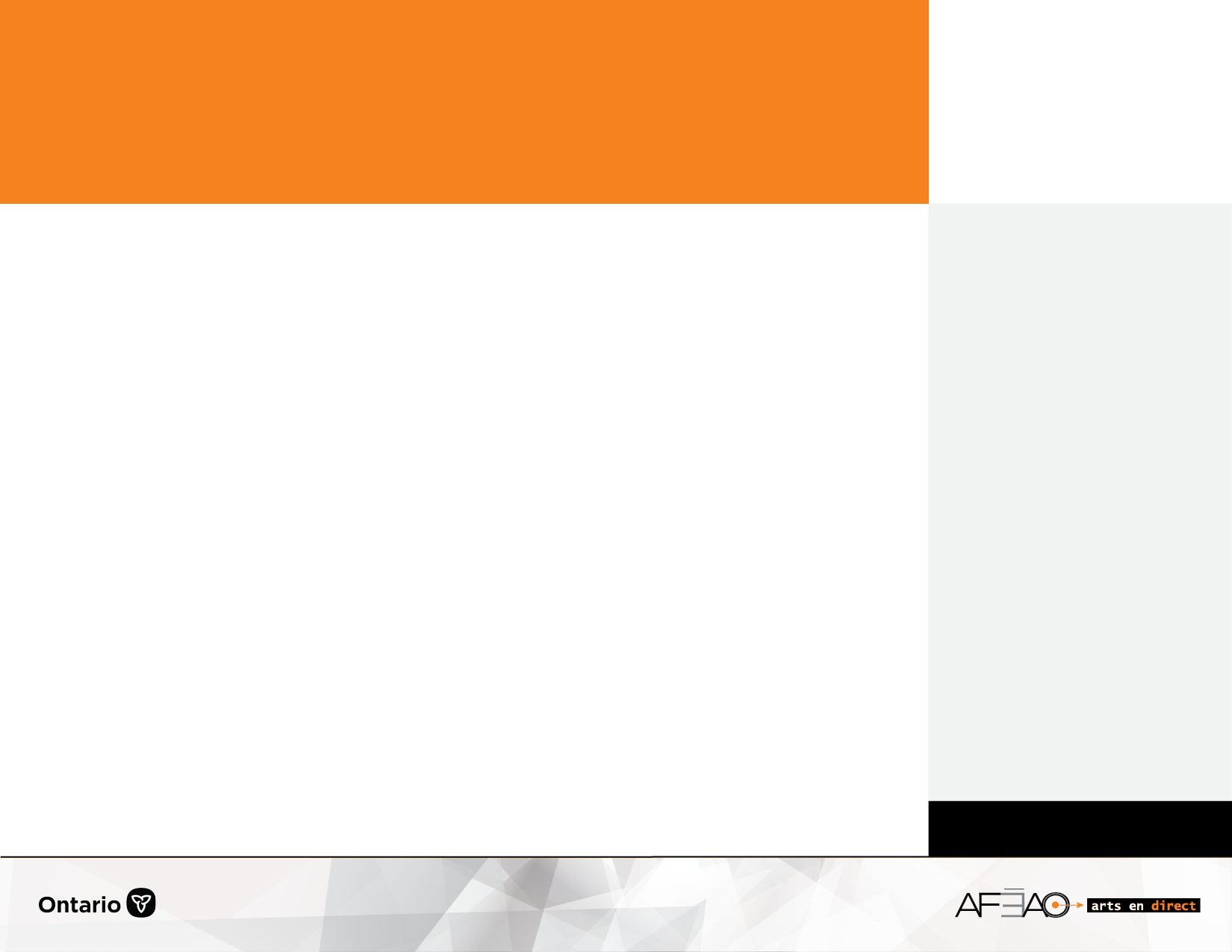 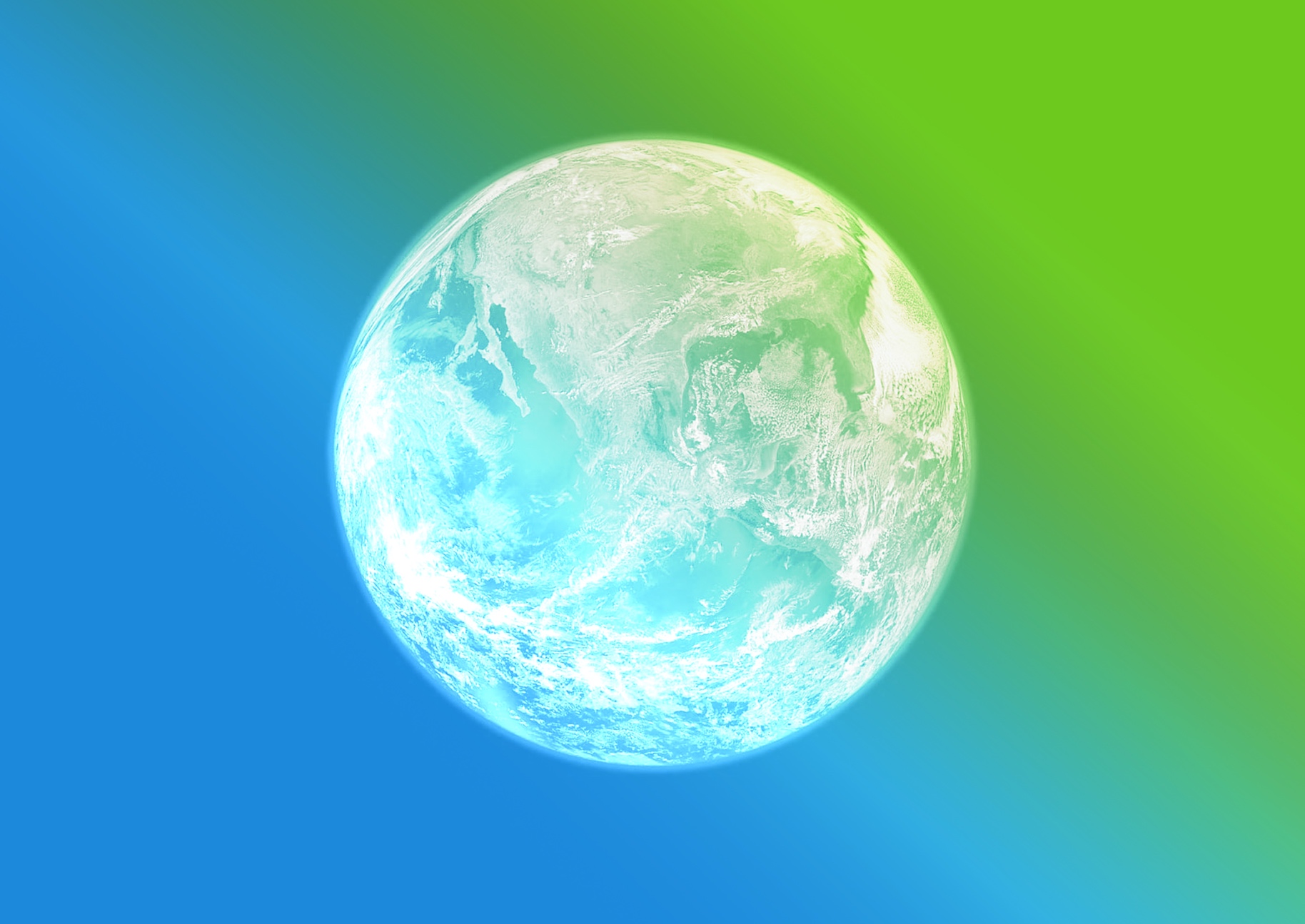 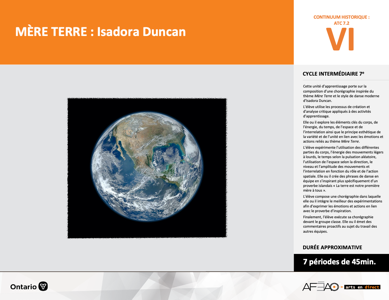 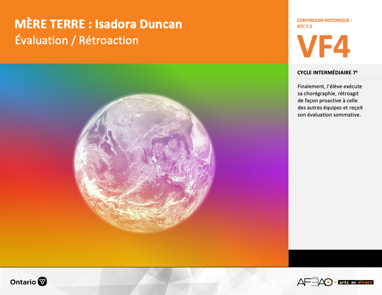 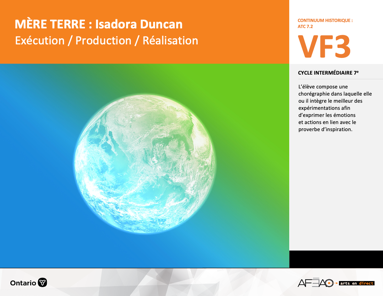 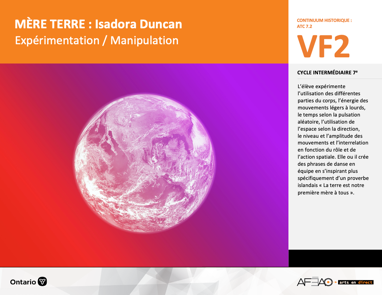 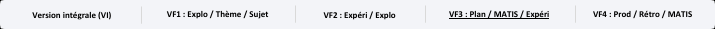 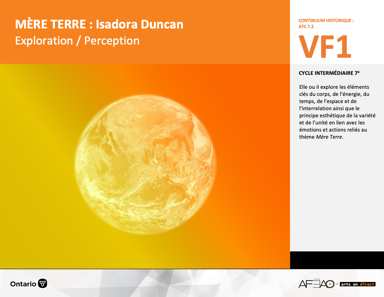 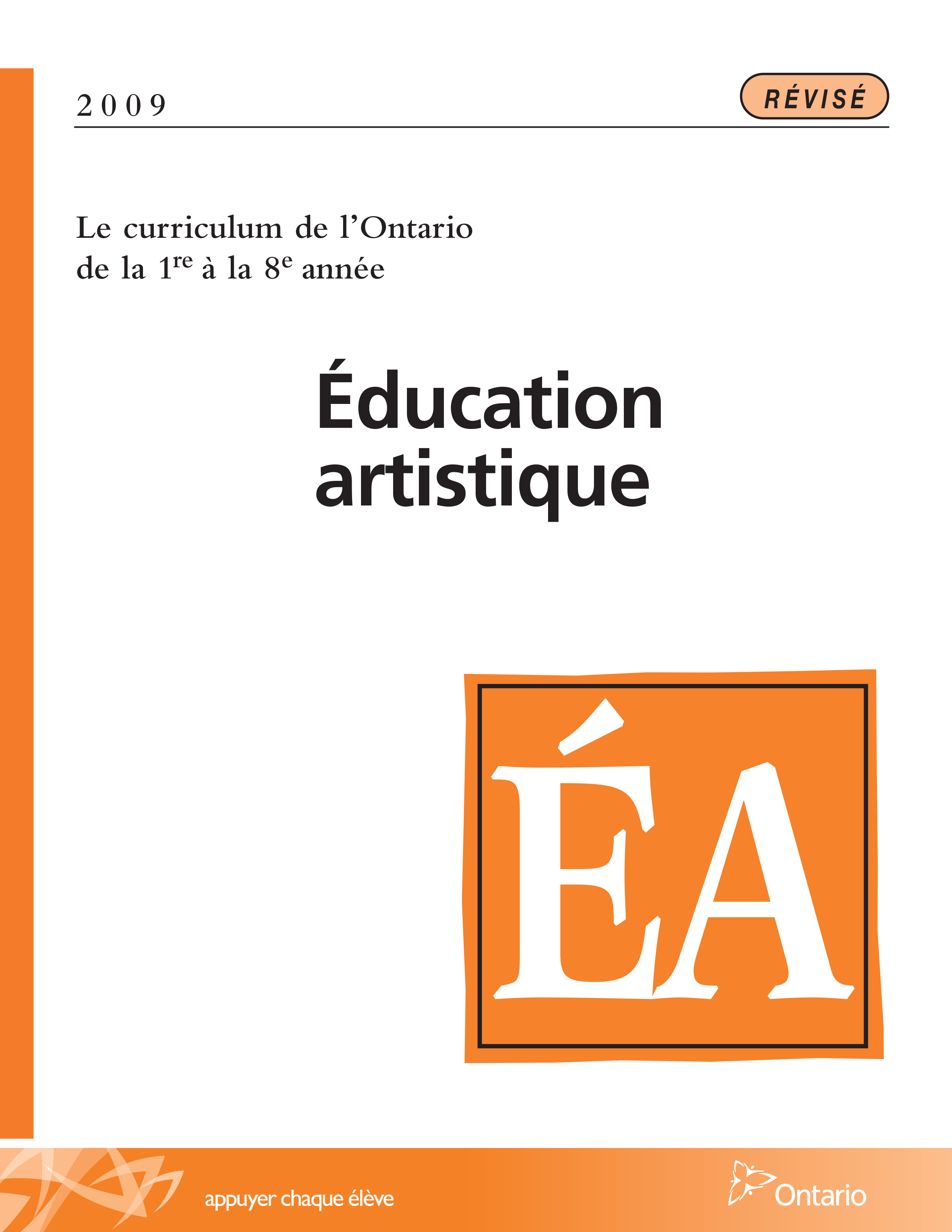 Table des matières Description Liste des attentes et contenusDanse - 7e annéeTableau des fondements théoriques à l’étudeDanse - 7e annéeDéroulementExécution / Production / Réalisation DescriptionCette unité d’apprentissage porte sur la composition d’une chorégraphie inspirée du thème Mère Terre et le style de danse moderne d’Isadora Duncan. L’élève utilise les processus de création et d’analyse critique appliqués à des activités d’apprentissage. Elle, il ou iel explore les éléments clés du corps, de l’énergie, du temps, de l’espace et de l’interrelation ainsi que le principe esthétique de la variété et de l’unité en lien avec les émotions et actions reliés au thème Mère Terre. L’élève expérimente l’utilisation des différentes parties du corps, l’énergie des mouvements légers à lourds, le temps selon la pulsation aléatoire, l’utilisation de l’espace selon la direction, le niveau et l’amplitude des mouvements et l’interrelation en fonction du rôle et de l’action spatiale. Elle, il ou iel crée des phrases de danse en équipe en s’inspirant plus spécifiquement d’un proverbe islandais 
« La terre est notre première mère à tous ». L’élève compose une chorégraphie dans laquelle elle, il ou iel intègre le meilleur des expérimentations 
afin d’exprimer les émotions et actions en lien avec le proverbe d’inspiration. Finalement, l’élève exécute sa chorégraphie devant le groupe classe. Elle, il ou iel émet des commentaires proactifs au sujet du travail des autres équipes.Description de chaque étape du déroulement VF (fragmentée) VF3 : Exécution / Production / Réalisation L’élève compose une chorégraphie dans laquelle elle, il ou iel intègre le meilleur des expérimentations afin d’exprimer les émotions et actions 
en lien avec le proverbe d’inspiration.Liste des attentes et contenus À la fin de la 7e année, l’élève doit pouvoir :DANSEAttente :C1. produire diverses compositions de danse en appliquant les fondements à l’étude et en suivant le processus de création artistique. C2. communiquer son analyse et son appréciation de diverses productions de danse en utilisant les termes justes et le processus d’analyse critique. C3. expliquer la dimension sociale et culturelle de la danse ainsi que les fondements à l’étude dans diverses productions de danse d’hier et d’aujourd’hui, provenant d’ici et d’ailleurs.CONTENUS D’APPRENTISSAGEPour satisfaire aux attentes, l’élève doit pouvoir :Production et expression C1.1 recourir au processus de création artistique pour réaliser diverses compositions de danse. C1.2 créer des compositions de danse moderne à partir d’un thème (p. ex., tiré de sa vie personnelle) en utilisant la forme « thème et variations ». C1.3 interpréter des techniques propres à la danse moderne (p. ex., contractions, fluidité du mouvement du style de José Limon). Analyse et appréciationC2.1 recourir au processus d’analyse critique pour analyser et apprécier diverses productions de danse. C2.2 analyser, à l’aide des fondements à l’étude, plusieurs formes de représentation en danse (p. ex., en danse moderne, dégager les sentiments exprimés à partir de la qualité et de la vitesse des mouvements, de l’action spatiale et des figures). C2.3 exprimer de différentes façons (p. ex., oralement, par écrit) son appréciation, en tant que participante ou participant et spectatrice ou spectateur, de la représentation de danses modernes (p. ex., par ses pairs, par une troupe de danse).Connaissance et compréhensionC3.2 comparer des pas (p. ex., crochets, pas chassés, promenade, pas de vigne) et des formations de base (p. ex., cercle, carré) dans plusieurs danses.C3.4 comparer divers indices socioculturels, […] relevés dans les œuvres étudiées. Tableau des fondements théoriques à l’étudeDANSE 
FONDEMENTS À L’ÉTUDE 7E ANNÉEDéroulementExécution / Production / RéalisationMatériel, outil, équipement, préparation de l’espace Déplacer les tables et les chaises au besoin.Afficher le tableau des mots clés (voir : MTERRE_VI_Lexique).Enseignante / EnseignantRevoyez avec les élèves les critères de la liste de vérification (voir : MTERRE_VF3_Annexe2).Ciblez, avec les élèves, une durée raisonnable et appropriée pour leur chorégraphie. Cette durée peut être mesurée en secondes ou en nombre 
de mouvements inclus dans la chorégraphie.Invitez les équipes à répéter leur chorégraphie avant de la présenter, tout en rappelant aux élèves de réutiliser le meilleur des expérimentations 
dans leur chorégraphie finale.  Circulez et répondez aux questions pendant que les équipes réalisent le travail final.Complétez la grille d’observation.Élève Applique les critères précisés dans la liste de vérification (voir : MTERRE_VF3_Annexe2) à ta chorégraphie réalisée en collaboration avec les membres 
de ton équipe :  utiliser les différentes parties du corps pour exécuter des mouvements libres. (tête, bras, torse, hanches et jambes);utiliser l’énergie des mouvements (légère et lourde) qui correspond à la phrase d’inspiration;exécuter la chorégraphie en s’inspirant du thème et de la musique;exprimer l’émotion du thème par l’amplitude (petite, moyenne et grande) et la direction des mouvements (avant et arrière); exprimer diverses émotions et actions en lien avec le thème Mère Terre;effectuer un début et une fin clairs et précis à la chorégraphie.Enseignante / EnseignantDéterminez avec les équipes quel élève de la classe filmera la présentation chorégraphique aux fins d’évaluation sommative.DOCUMENTS D’ACCOMPAGNEMENTMTERRE_VI_LexiqueMTERRE_VF2_Annexe1MTERRE_VF3_Annexe2